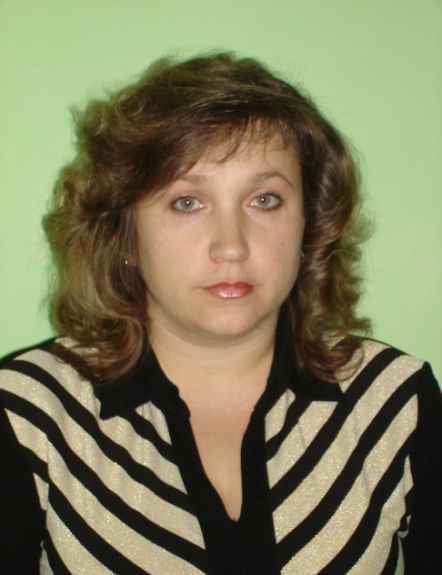 Информационная карта участникакраевого конкурса «Учитель года Кубани – 2014»(номинация – «Учитель года Кубани по кубановедению»)(поля информационной карты, выделенные курсивом, не обязательны для заполнения)МатюшевскаяНаталья ВалерьевнаПравильность сведений, представленных в информационной карте, подтверждаю  ____________ Матюшевская Н.В.       «____» __________2014г.Общие  сведенияОбщие  сведенияМуниципальное образование Город-курорт ГеленджикНаселенный пункт Г. ГеленджикДата рождения (день, месяц, год)08.09.1972Место рождения Г. ГеленджикАдрес личного сайта, страницы на сайте образовательного учреждения, блога и т. д., где можно познакомиться с участником и публикуемыми им материаламиhttp://gel-school-5.ru/matyushevskaya-natalya-valerevna/Адрес школьного сайта в Интернетеhttp://gel-school-5.ru2. Работа2. РаботаМесто работы (наименование образовательного учреждения в соответствии с уставом) Муниципальное бюджетное общеобразовательное учреждение средняя общеобразовательная школа №5Занимаемая должность учительПреподаваемые предметы Начальные классы и кубановедениеКлассное руководство в настоящеевремя, в каком классе Классный руководитель 3 Б классаОбщий трудовой педагогический стаж (полных лет на момент заполнения анкеты) 22 годаКвалификационная категория высшаяПочетные звания и награды (наименования и даты получения) Почётная грамота Министерства образования и науки РФ. Приказ от 19 августа . №733/ к-н.Преподавательская деятельность по совместительству (место работы и занимаемая должность) 3. Образование3. ОбразованиеНазвание и год окончания учреждения профессионального образования Новороссийское педагогическое училище, .Специальность, квалификация по диплому «Преподавание в начальных классах»Учитель начальных классов, старший пионерский вожатыйДополнительное профессиональное образование за последние три года (наименования образовательных программ, модулей, стажировок и т. п., места и сроки их получения) - Удостоверение о краткосрочном повышении квалификации в ГОУ Краснодарского края ККИДППО по теме «Методические и организационные особенности работы учителя школы первой ступени, связанные с введением ФГОС второго поколения»,(72 часа). № 4407 город Краснодар .-  Свидетельство о повышении квалификации в ГБОУ Краснодарского края ККИДППО по теме «Комплексный учебный предмет Основы религиозных культур и светской этики (ОРКСЭ) – инновационный проект российского образования» (144часа). №1561 город Краснодар .Знание иностранных языков (укажите уровень владения) Ученая степеньНазвание диссертационной работы (работ) Основные публикации (в т.ч. брошюры, книги)- публикация в краевом сборнике «Инновационно-творческая деятельность учителя как условие гуманизации социальной и педагогической реальности региона (на примере Краснодарского края) статьи «Развитие познавательной активности младших школьников на уроках русского языка». .- публикация в сборнике научных трудов по материалам Международной заочной научно – практической конференции 29 февраля . «Современные вопросы науки и образования – XXI век»  статьи «Развитие познавательной активности младших школьников на уроках русского языка как средство повышения качества знаний учащихся», г. Тамбов4. Общественная деятельность4. Общественная деятельностьУчастие в общественных организациях (наименование, направление деятельности и дата вступления)Участие в деятельности управляющего (школьного) совета5. Семья5. СемьяСемейное положение (фамилия, имя, отчество и профессия супруга)Матюшевский Александр Анатольевич, эксперт-криминалистДети (имена и возраст)Матюшевская Ксения Александровна, 20 летМатюшевская Надежда Александровна, 13 лет6. Досуг6. ДосугХобби Изготовление поделок из различных материаловСпортивные увлечения Сценические таланты7. Контакты7. КонтактыМобильный телефон с междугородним кодом 8 918 370 44 41Рабочая электронная почта E-mail: school5@gel.kubannet.ruЛичная электронная почтаmatiushevskaya.natalia@yandex.ru8. Профессиональные ценности8. Профессиональные ценностиПедагогическое кредо участника Сердце отдаю детямПочему нравится работать в школе Работа с детьми увлекает, развивает, дарит много радости и теплаПрофессиональные и личностные ценности, наиболее близкие участникуПрофессионализм, гуманное отношения к детям, честность, доброта, отзывчивость.В чем, по мнению участника, состоит основная миссия победителя конкурса «Учитель года Геленджика по кубановедению – 2014»Привлечение внимания педагогической общественности к проблемам преподавания курса9. Приложения9. ПриложенияСведения для проведения открытого урока (класс, перечень необходимого оборудования)3 класс, мультимедийная установкаПодборка цветных фотографий в электронном виде:   1. Портретная – 1 шт.;   2. Жанровая (с учебного занятия, внеклассного мероприятия, педагогического совещания и т. п.) – 5шт.Представляется на компакт-диске в формате JPEG («*.jpg») с разрешением не менее 300 точек на дюйм без уменьшения исходного размераИнтересные сведения об участнике, не раскрытые предыдущими разделами (не более 500 слов)Воспитанники Натальи Валерьевны ежегодно добиваются наивысших результатов в олимпиадах и конкурсах муниципального, регионального и Всероссийского уровней. Учитель много работает над воспитанием творческой личности,  прививает своим учащимся  инициативу, самостоятельность, пропагандирует здоровый образ жизни. За 2010-2013 годы ученики Матюшевской Н.В. неоднократно становились победителями и призерами муниципальных конкурсов «Служба спасения 01», «Мой школьный инспектор», «Моя мама – учитель», «Эврика, ЮНИОР», «Разговор о правильном питании», «Рождественские колокольчики», «Я – исследователь», «Светлый праздник – Рождество Христово», «Новогодняя фантазия», «Я б в пожарные пошёл!»,  викторины по кубановедению и др. Всего за последние три года – 35 победителей и призеров муниципального уровня.В 2012 году Перегудов Денис стал  призёром VI регионального конкурса исследовательских работ и творческих проектов дошкольников и младших школьников «Я – исследователь» и лауреатом краевого конкурса детского художественного творчества «Служба спасения 01», Володькин Глеб стал призёром краевого конкурса детского творчества «Служба спасения 01» и  победителем I Всероссийского конкурса детско-юношеского творчества «Я б в пожарные пошёл!»Не публиковавшиеся ранее авторские статьи и разработки участника, которые хотел бы публиковать в средствах массовой информацииПредставляется на компакт-диске в формате DOC («*.doc») в количестве не более пяти